OPTIONAL:  Attach resume or other pertinent informationEmail to the Township Clerk at m.carrington@bordentowntwp.org or mail to:  Township Clerk Maria Carrington 
Township of Bordentown 
1 Municipal Drive 
Bordentown, NJ 08505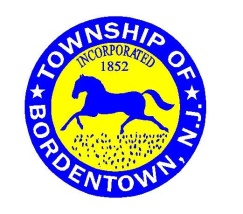 CITIZEN ADVISORY RECORDCITIZEN ADVISORY RECORDCITIZEN ADVISORY RECORDCITIZEN ADVISORY RECORDCITIZEN ADVISORY RECORDCITIZEN ADVISORY RECORDCITIZEN ADVISORY RECORDResidents of Bordentown Township interested in volunteering to serve the community are invited to completed this form to express their interest. The information provided will be forwarded to the Township Committee and others strictly on a need-to-know basis. Volunteers may be subject to filing an Annual Financial Disclosure Statement in accordance with the Local Government Ethics Law. Residents of Bordentown Township interested in volunteering to serve the community are invited to completed this form to express their interest. The information provided will be forwarded to the Township Committee and others strictly on a need-to-know basis. Volunteers may be subject to filing an Annual Financial Disclosure Statement in accordance with the Local Government Ethics Law. Residents of Bordentown Township interested in volunteering to serve the community are invited to completed this form to express their interest. The information provided will be forwarded to the Township Committee and others strictly on a need-to-know basis. Volunteers may be subject to filing an Annual Financial Disclosure Statement in accordance with the Local Government Ethics Law. Residents of Bordentown Township interested in volunteering to serve the community are invited to completed this form to express their interest. The information provided will be forwarded to the Township Committee and others strictly on a need-to-know basis. Volunteers may be subject to filing an Annual Financial Disclosure Statement in accordance with the Local Government Ethics Law. Residents of Bordentown Township interested in volunteering to serve the community are invited to completed this form to express their interest. The information provided will be forwarded to the Township Committee and others strictly on a need-to-know basis. Volunteers may be subject to filing an Annual Financial Disclosure Statement in accordance with the Local Government Ethics Law. Residents of Bordentown Township interested in volunteering to serve the community are invited to completed this form to express their interest. The information provided will be forwarded to the Township Committee and others strictly on a need-to-know basis. Volunteers may be subject to filing an Annual Financial Disclosure Statement in accordance with the Local Government Ethics Law. Residents of Bordentown Township interested in volunteering to serve the community are invited to completed this form to express their interest. The information provided will be forwarded to the Township Committee and others strictly on a need-to-know basis. Volunteers may be subject to filing an Annual Financial Disclosure Statement in accordance with the Local Government Ethics Law. NAME:
   NAME:
   NAME:
   NAME:
   NAME:
   NAME:
   NAME:
   STREET ADDRESS:
   CITY:CITY:CITY:ZIP:ZIP:ZIP:TELEPHONE:EMAIL: EMAIL: EMAIL: EMAIL: EMAIL: EMAIL: PROFESSION / OCCUPATION / TYPE OF WORK:       
   PROFESSION / OCCUPATION / TYPE OF WORK:       
   PROFESSION / OCCUPATION / TYPE OF WORK:       
   PROFESSION / OCCUPATION / TYPE OF WORK:       
   PROFESSION / OCCUPATION / TYPE OF WORK:       
   PROFESSION / OCCUPATION / TYPE OF WORK:       
   PROFESSION / OCCUPATION / TYPE OF WORK:       
   EDUCATION / TRAINING:
   EDUCATION / TRAINING:
   EDUCATION / TRAINING:
   EDUCATION / TRAINING:
   EDUCATION / TRAINING:
   EDUCATION / TRAINING:
   EDUCATION / TRAINING:
   RELEVANT QUALIFICATIONS OR INTERESTS:
   RELEVANT QUALIFICATIONS OR INTERESTS:
   RELEVANT QUALIFICATIONS OR INTERESTS:
   RELEVANT QUALIFICATIONS OR INTERESTS:
   RELEVANT QUALIFICATIONS OR INTERESTS:
   RELEVANT QUALIFICATIONS OR INTERESTS:
   RELEVANT QUALIFICATIONS OR INTERESTS:
   PRIOR SERVICE TO TOWNSHIP OR OTHER GOVERNMENTAL ENTITY:
   PRIOR SERVICE TO TOWNSHIP OR OTHER GOVERNMENTAL ENTITY:
   PRIOR SERVICE TO TOWNSHIP OR OTHER GOVERNMENTAL ENTITY:
   PRIOR SERVICE TO TOWNSHIP OR OTHER GOVERNMENTAL ENTITY:
   PRIOR SERVICE TO TOWNSHIP OR OTHER GOVERNMENTAL ENTITY:
   PRIOR SERVICE TO TOWNSHIP OR OTHER GOVERNMENTAL ENTITY:
   PRIOR SERVICE TO TOWNSHIP OR OTHER GOVERNMENTAL ENTITY:
   VOLUNTEER INTEREST:  Bordentown Sewerage Authority  Emergency Management Council  Emergency Management Council  Emergency Management Council  Emergency Management Council  Emergency Management Council  Emergency Management Council  Environmental Commission  Planning Board  Planning Board  Planning Board  Planning Board  Planning Board  Planning Board  Veterans Advisory Committee  Other:    Other:    Other:    Other:    Other:    Other:  HAVE YOU EVER BEEN CONVICTED OF A CRIME? 
  YES                   NOYour signature below is an acknowledgement that you consent to the Township’s sharing of the information provided and that you understand that submittal and receipt of the information constitutes no assurance that you will be offered a service opportunity.Your signature below is an acknowledgement that you consent to the Township’s sharing of the information provided and that you understand that submittal and receipt of the information constitutes no assurance that you will be offered a service opportunity.Your signature below is an acknowledgement that you consent to the Township’s sharing of the information provided and that you understand that submittal and receipt of the information constitutes no assurance that you will be offered a service opportunity.Your signature below is an acknowledgement that you consent to the Township’s sharing of the information provided and that you understand that submittal and receipt of the information constitutes no assurance that you will be offered a service opportunity.Your signature below is an acknowledgement that you consent to the Township’s sharing of the information provided and that you understand that submittal and receipt of the information constitutes no assurance that you will be offered a service opportunity.Your signature below is an acknowledgement that you consent to the Township’s sharing of the information provided and that you understand that submittal and receipt of the information constitutes no assurance that you will be offered a service opportunity.Your signature below is an acknowledgement that you consent to the Township’s sharing of the information provided and that you understand that submittal and receipt of the information constitutes no assurance that you will be offered a service opportunity.SIGNATUREDATE